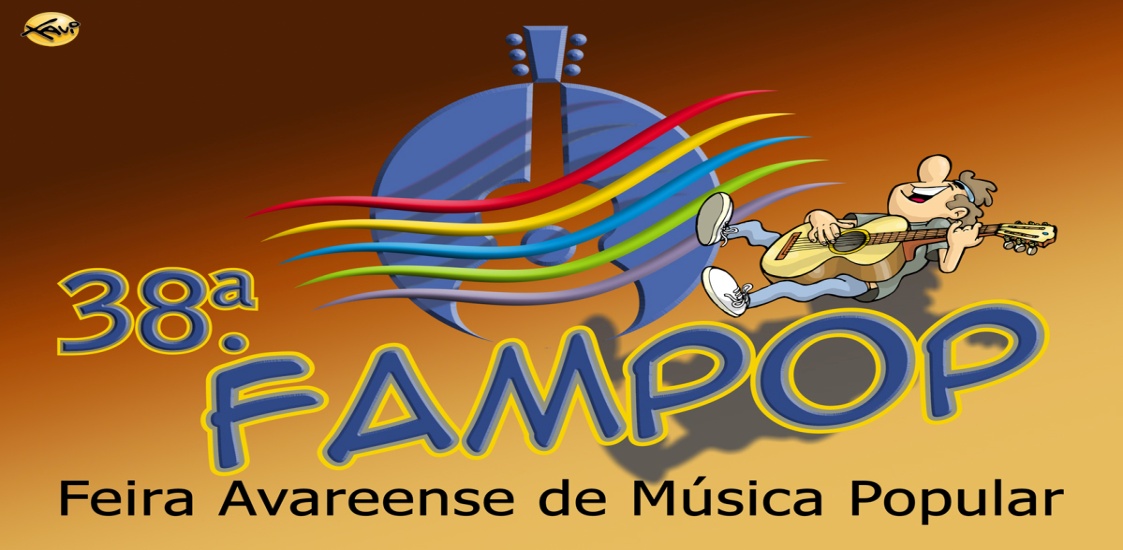 FASE AVAREENSE E NACIONAL:FICHA DE INSCRIÇÃO1-Assinale com um X a forma de participação:(   ) Concorrente pela fase Avareense        (   ) Concorrente pela fase Nacional2- Uso da Banda de Apoio (   ) Sim 				         (   ) NãoInstrumentos___________________________________________________________________________________________________________________________________________________________________________________________________________3-Nome da Música Nome: _______________________________________________________________ Cidade:_______________________________________________________________ 4- Dados do(s) compositor(es) da música 1-) Nome: _____________________________________________________________ Endereço: : ____________________________________________ nº _____________ Bairro: ___________________________________ CEP: _______________________Telefone: (Fixo) ________________________ (Cel.) ___________________________Data de Nascimento:______ / ______ / ______ Idade: ___________ anos E-mail: _______________________________________________________________ Telefone do Serviço ou Similar: ____________________________________________RG: _______________________________CPF: ______________________________2-) Nome: _____________________________________________________________ Endereço: : ____________________________________________ nº _____________ Bairro: ___________________________________ CEP: _______________________Telefone: (Fixo) ________________________ (Cel.) ___________________________Data de Nascimento:______ / ______ / ______ Idade: ___________ anos E-mail: _______________________________________________________________ Telefone do Serviço ou Similar: ____________________________________________RG: _______________________________CPF: ______________________________3-) Nome: _____________________________________________________________ Endereço: : ____________________________________________ nº _____________ Bairro: ___________________________________ CEP: _______________________Telefone: (Fixo) ________________________ (Cel.) ___________________________Data de Nascimento:______ / ______ / ______ Idade: ___________ anos E-mail: _______________________________________________________________ Telefone do Serviço ou Similar: ____________________________________________RG: _______________________________CPF: ______________________________5- Dados do(s) intérprete (s) da música 1-) Nome: _____________________________________________________________ Endereço: : ____________________________________________ nº _____________ Bairro: ___________________________________ CEP: _______________________Telefone: (Fixo) ________________________ (Cel.) ___________________________Data de Nascimento:______ / ______ / ______ Idade: ___________ anos E-mail: _______________________________________________________________ Telefone do Serviço ou Similar: ____________________________________________RG: _______________________________CPF: ______________________________2-) Nome: _____________________________________________________________ Endereço: : ____________________________________________ nº _____________ Bairro: ___________________________________ CEP: _______________________Telefone: (Fixo) ________________________ (Cel.) ___________________________Data de Nascimento:______ / ______ / ______ Idade: ___________ anos E-mail: _______________________________________________________________ Telefone do Serviço ou Similar: ____________________________________________RG: _______________________________CPF: ______________________________3-) Nome: _____________________________________________________________ Endereço: : ____________________________________________ nº _____________ Bairro: ___________________________________ CEP: _______________________Telefone: (Fixo) ________________________ (Cel.) ___________________________Data de Nascimento:______ / ______ / ______ Idade: ___________ anos E-mail: _______________________________________________________________ Telefone do Serviço ou Similar: ____________________________________________RG: _______________________________CPF: ______________________________5-  Banda ou similar Nome da Banda: _______________________________________________________ 6- Integrantes (instrumentistas): 1-) Nome:_____________________________________________________________Instrumento: ___________________________________________________________ 2-) Nome:_____________________________________________________________Instrumento: ___________________________________________________________ 3-) Nome:_____________________________________________________________Instrumento: ___________________________________________________________ 4-) Nome:_____________________________________________________________Instrumento: ___________________________________________________________5-) Nome:_____________________________________________________________Instrumento: ___________________________________________________________7- Nome do Responsável pela inscrição 1-) Nome: _____________________________________________________________ Endereço: : ____________________________________________ nº _____________ Bairro: ___________________________________ CEP: _______________________Telefone: (Fixo) ________________________ (Cel.) ___________________________Data de Nascimento:______ / ______ / ______ Idade: ___________ anos E-mail: _______________________________________________________________ Telefone do Serviço ou Similar: ____________________________________________RG: _______________________________CPF: ______________________________Avaré, ______/ ______/ 2021__________________________________ Assinatura do responsável pela inscrição 